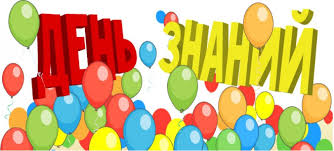 Дорогие студенты, уважаемые преподаватели и сотрудники колледжа!От всей души поздравляю вас с Днем знаний!Каждый из нас бережно хранит воспоминания о своём Первом сентября. Недавний или уже далекий, солнечный или пасмурный, этот день был для нас началом настоящей, серьезной и ответственной жизни, хотя тогда мы об этом не задумывались. Мы, как могли, решали задачки из учебников, не подозревая, что приобретенные при этом знания и привычки спустя годы станут для нас опорой в решении больших, «взрослых» задач. Поскольку жизнь – по сути, непрерывная учёба, и нам суждено весь свой век сдавать экзамены на человеческую зрелость.Поэтому каждый год 1 сентября мы со словами глубокого почтения и благодарности обращаемся к преподавателям.  Ваш труд поистине бесценен, так пусть же главной наградой за него станет то, что также не имеет цены, - любовь, признательность, уважение, доброе имя. Низкий вам поклон, здоровья вам и огромных душевных сил!Я, от всей души поздравляю всех, кто сегодня впервые пришел к нам в колледж – первокурсников !!!  Друзья, чистый лист тетради, раскрытой перед вами, - это самый точный образ вашей судьбы. Только от вас самих зависит, что вы на нем напишете. И чем внимательнее вы сегодня будете прислушиваться к своим наставникам, тем лучшие оценки вам впоследствии выставит сама жизнь. Дерзайте, мы верим в вас!Успехов вам!С праздником вас, дорогие друзья! С Первым сентября!И.О.директора    Максимова Н.Н.